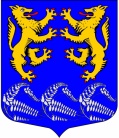 МУНИЦИПАЛЬНОЕ ОБРАЗОВАНИЕ«ЛЕСКОЛОВСКОЕ СЕЛЬСКОЕ ПОСЕЛЕНИЕ»ВСЕВОЛОЖСКОГО МУНИЦИПАЛЬНОГО РАЙОНАЛЕНИНГРАДСКОЙ ОБЛАСТИСОВЕТ ДЕПУТАТОВЧЕТВЕРТОГО СОЗЫВА                                                                                       РЕШЕНИЕ         11.12.2019Дер. Верхние Осельки                                                                                      №28 О внесении изменений в Положение «О порядке и размерах осуществлениякомпенсационных выплат депутатамМО «Лесколовское сельское поселение»,утвержденного решением совета депутатовот 28.12.2017  №43В соответствии с Федеральным законом «Об общих принципах организации местного самоуправления в Российской Федерации» от 06.10.2003 года №131-ФЗ, Уставом муниципального образования «Лесколовское сельское поселение» Всеволожского муниципального района Ленинградской области, утвержденным решением совета депутатов №19 от26.05.2016, Положением о совете депутатов муниципального образования « Лесколовское сельское поселение» Всеволожского муниципального района Ленинградской области, утвержденным решением совета депутатов № 31 от 28.12.2015 года,  совет депутатов принял        РЕШЕНИЕ:1. Изложить пункт 1.2. положения «О порядке и размерах осуществления компенсационных выплат депутатам МО «Лесколовское сельское поселение» в новой редакции:«1.2.Установить депутатам  муниципального образования «Лесколовское сельское поселение»  следующий размер ежемесячных компенсационных выплат за выполнение депутатами муниципального образования депутатской деятельности,  согласно возложенным на них полномочиям в связи с осуществлением ими своего         мандата:2.Опубликовать настоящее решение в газете «Лесколовские вести».3. Настоящее  решение вступает в силу с момента опубликования (обнародования) и  распространяется на правоотношения, возникшие с 01 января 2020 года.          4. Контроль за исполнением решения возложить на постоянную комиссию по               законности, правопорядку, общественной безопасности и гласности и вопросам местного самоуправления           Глава муниципального образования                                                       А.Л. МихеевОснование компенсационной выплаты, соответствующее исполняемым полномочиямРазмер компенсационной выплаты(рублей)1.Депутат совета депутатов муниципального образования «Лесколовское сельское поселение»	10 000,00